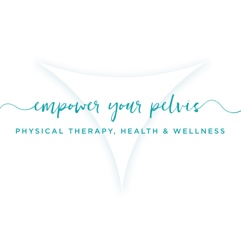 Side Plank ChallengeAlright ladies!  Beginning January 1st, we will begin a Side Plank Challenge at Empower Your Pelvis.  As moms, and women in general, our side torsos do not get enough lovin’ in my opinion.  Let’s start 2019 strong by working on our side planks daily. This will help tone our obliques, hips, glutes, shoulders and overall strength. You can join in for a week, two weeks or the whole month.Hold each plank for as long as you can (in the suggested time frame) while maintaining good form. This may mean you need to stop holding a plank sooner than the calendar suggests maintaining good quality of the exercise. Our goal will be working towards a full 60 seconds and resting for 30 seconds in between each set. Remember to BREATHE while holding the position, connect hip bone to hip bone in the front lower abdomen and squeeze your butt. There are 3 different categories: Beginner, Intermediate and Expert. With the beginner position, begin by laying on your side and propping up to your hips or by leaning against a couch, chair or counter top.With intermediate, begin by laying on your side and propping up to your bent knees.With expert, begin by laying on your side and propping up to your feet. Check in each day on social media with #empoweryourpelvis and tag @empower.your.pelvis on Instagram and @empoweryourpelvis on Facebook.  You will be entered into a GIVEAWAY each day you tag/ hashtag yourself on social media.  January 2019 Plank ScheduleMark your calendar with our 31 day challenge!  Hold each plank for as long as you can (in the suggested time frame) while maintaining good form. Our goal will be working towards a full 60 seconds. Rest for 30 seconds in between each set. Remember to BREATHE while holding the position and connect hip bone to hip bone. Medical Disclaimer: The www.empoweryourpelvis.com website contains information intended to assist you in improving your health and well-being, however, the information presented herein is offered only as-is for informational and educational purposes and is not a substitute for the professional judgment of a medical professional.Dr. Amanda Fisher, DPT, LLC the owner and operator of www.empoweryourpelvis.com makes no warranty or representation whatsoever regarding the services or products provided through or in connection with the website.The reader and viewer of the information presented in this site assumes all risks when using the information provided herein. This site’s operators, authors, owners, and affiliates disclaim any and all liability from the information provided herein. Any medical, financial, legal, health, psychological or other information provided on this site is not intended as a replacement for professional consultations with qualified practitioners. If this site provides health-related or medical information, no such information provided by this site is intended to treat or cure any disease or to offer any specific diagnosis to any individual as we do not give medical advice, nor do we provide medical or diagnostic services. If you have reason to believe this site may be hosting content that is slanderous, illegal, promoting dangerous acts or in violation of copyright law, please contact us by emailing support@empoweryourpelvis.com. We strongly recommend that you get professional medical advice before you perform any techniques, poses, postures or routines presented on our site or before using any of our videos.SundayMonday TuesdayWednesdayThursdayFridaySaturdayWEEK 11.Side Plank1 to 2 repetitions per side (try to hold at least 10 seconds each)2.Side Plank1 to 2 repetitions per side (try to hold at least 10 seconds each)3.Side Plank1 to 2 repetitions per side (try to hold at least 12 seconds each)4.Side Plank1 to 2 repetitions per side (try to hold at least 12 seconds each)5.Side Plank2 to 3 repetitions per side (try to hold at least 15 seconds each)6. WEEK 2REST DAY!Keep up the good work!!7.Side Plank2 to 3 repetitions per side (try to hold at least 15 seconds each)8.Side Plank2 to 3 repetitions per side (try to hold at least 15 seconds each)9.Side Plank2 to 3 repetitions per side (try to hold at least 20 seconds each)10.Side Plank2 to 3 repetitions per side (try to hold at least 20 seconds each)11.Side Plank2 to 3 repetitions per side (try to hold at least 25 seconds each)12. REST DAY!!You are doing great!!13. WEEK 3Side Plank3 repetitions per side (try to hold at least 25 seconds each)14.Side Plank3 repetitions per side (try to hold at least 25 seconds each)15.Side Plank3 repetitions per side (try to hold at least 25 seconds each)16.Side Plank3 repetitions per side (try to hold at least 25 seconds each)17.Side Plank3 repetitions per side (try to hold at least 30 seconds each)18.REST DAY!!!You are getting stronger every day!!19.Side Plank3 repetitions per side (try to hold at least 30 seconds each)20.WEEK 4Side Plank3 repetitions per side (try to hold at least 35 seconds each)21.Side Plank3 repetitions per side (try to hold at least 35 seconds each)22.Side Plank3 repetitions per side (try to hold at least 35 seconds each)23.Side Plank3 repetitions per side (try to hold at least 40 seconds each)24.REST DAY!!!!Go for a walk today and take time for yourself!25.Side Plank3 repetitions per side (try to hold at least 40 seconds each)26.Side Plank3 repetitions per side (try to hold at least 40 seconds each)27. WEEK 5Side Plank3 repetitions per side (try to hold at least 45 seconds each)28.REST DAY!!!!!Just breathe! You are doing great!29.Side Plank3 repetitions per side (try to hold at least 50 seconds each)30.Side Plank3 repetitions per side (try to hold at least 55 seconds each)31.Side Plank3 repetitions per side (try to hold at least 60 seconds each)